POSJET UČITELJICA S KANARSKIH OTOKA U NAŠOJ ŠKOLI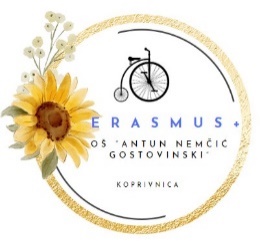 Prije koji dan otpratili smo dvije simpatične učiteljice s Kanarskih otoka kući nakon što su provele tjedan s nama u školi. Naime, učiteljice Acerina Pérez Delgado i Débora Afonso Rodríguez iz osnovne škole CEIP Puntallana iz La Palme na Kanarskim otocima odabrale su našu školu za iskustvo stručne prakse, koju još zovemo job shadowing, u sklopu svog Erasmus projekta. U razdoblju od 22. do 26. travnja 2024. g. prisustvovale su redovnoj nastavi engleskog, njemačkog, francuskog, hrvatskog, fizike i matematike te mogle iz prve ruke vidjeti metode poučavanja naših učitelja te usporediti ih s praksama u kanarskim osnovnim školama. Osim nastave, za njih smo organizirali i tri radionice – dvije jezične pod vodstvom učiteljica engleskog jezika Maje Mitrović Laškarin i Martine Kobaš te radionicu školske zadruge koju je vodila učiteljica Sandra Šimonek uz asistenciju učenice Marie Milanović Vugrač. Učiteljice gošće naučile su kako izraditi naušnice od Fimo mase, a na jezičnim radionicama s njima smo podijelili primjere dobre prakse za poučavanje engleskog jezika osnovnoškolskom uzrastu.Na kraju radnog tjedna učiteljice su dobile priliku vidjeti provedbu terenske nastave. U petak, 26. travnja, pridružile su nam se na terenskoj nastavi u Klagenfurt i Minimundus koju organiziraju učitelji njemačkog jezika za učenike 7. i 8. razreda koji polaze izbornu nastavu njemačkog jezika.Učenici koji su susretali učiteljice s Kanara na hodnicima ili u učionicama bili su vrlo znatiželjni te im postavljali mnogo pitanja o Kanarima i njihovim učenicima. Uz to, poneki učenici mogli su provježbati svoj španjolski s izvornim govornicama, što je rijetka prilika za one koji samostalno uče španjolski kod kuće. Učiteljice gošće bile su impresionirane time, a usput su naučile i pokoju hrvatsku riječ. U svoje slobodno vrijeme istraživale su ljepote Hrvatske. Fotografije kojima smo zabilježili njihov posjet pogledajte u fotogaleriji: Posjet učiteljica s Kanara u našoj školi - travanj 2024Zahvaljujemo svim učiteljima i učenicima koji su na bilo koji način doprinijeli realizaciji ovog Erasmus iskustva i pomogli da pružimo uvid u svakodnevni „život“ škole. Ovo iskustvo od velike je važnosti i za našu školu jer je ovo bilo prvi puta da smo otvorili vrata europskim učiteljima za stručne posjete. Ovim posjetom započinjemo razdoblje razmjene iskustava što će postati uobičajen dio djelovanja škole i učitelja te učvrstiti položaj naše škole na europskoj karti obrazovnih ustanova. No našim Erasmus aktivnostima tu nije kraj jer nas već za dva tjedna čeka novi posjet. Četiri učitelja iz Francuske dolazi nas posjetiti, stoga ćemo i za njih smisliti raznovrstan tjedan aktivnosti. 								Martina Kobaš, Erasmus koordinatoricaFinancirano sredstvima Europske unije. Izneseni stavovi i mišljenja su stavovi i mišljenja autora i ne moraju se podudarati sa stavovima i mišljenjima Europske unije ili Europske izvršne agencije za obrazovanje i kulturu (EACEA). Ni Europska unija ni EACEA ne mogu se smatrati odgovornima za njih.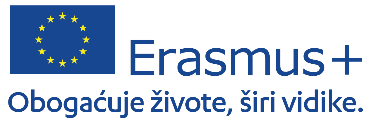 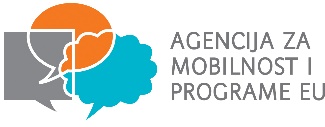 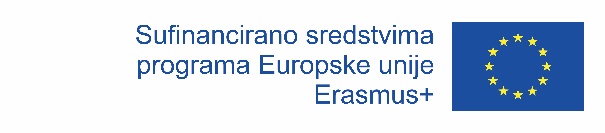 